Harjoittele sanasto (5 kpl, s. 82-83)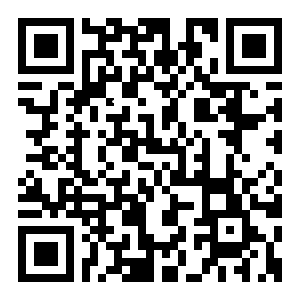 Lisää alistuskonjunktiot lauseisiin (apuna s. 91).Я думаю, ____________он придёт в кино.Я купил рюкзак, _____________пойти в поход.Он не пришёл на тренировку, __________________ заболел.Мы не пойдём на пляж, _______________ пойдёт дождь. Мы будем пить чай с тортом, ______________мама придёт домой. Мне очень весело, _________________ на улице плохая погода.__________________ я не знал новую тему, я сделал задания.Он рисует, _______________настоящий художник.Пирожок с картошкой вкуснее, _____________ пирожок с рисом._______________ты спал, она готовила обед.Он______________ не умеет читать.Lisää verbi imperatiivimuodossa (apuna s. 92).________________ на гитаре! (soita)________________ в окно! (katso)________________ газету! (lue)________________ текст! (kirjoita)________________ сюда! (tule)________________ мороженое! (osta)________________ маме! (soita)Katso kpl 5 sanasto ja muodosta lauseet:Koulussa toteutuu mielenkiintoinen projekti.Mitä tehdään Suomessa luonnonsuojelun varten?Venäjän pienien kaupunkien ongelmana on ympäristön saastuminen.Minä kuljen julkisella liikenteellä tai pyörällä.Helsingissä oli joukkokokoontuminen. 